Приложение 2 к Положению о нагрудном знаке «Почетный работник жилищно-коммунального хозяйства Республики» Министерства строительства и жилищно-коммунального хозяйства  Донецкой Народной Республики (пункт 3)ОПИСАНИЕбланка удостоверения к нагрудному знаку «Почетный работник жилищно-коммунального хозяйства Республики» Министерства строительства и жилищно-коммунального хозяйства Донецкой Народной РеспубликиБланк удостоверения к нагрудному знаку «Почетный работник жилищно-коммунального хозяйства Республики» Минстроя ДНР изготавливается  из картона и кожзаменителя,   имеет форму книжки размером   103 х .Лицевая сторона  удостоверения выполнена в бордовом цвете и нанесена надпись: УДОСТОВЕРЕНИЕ. На внутренней стороне удостоверения на бумажной выклейке с левой стороны по центру черным цветом нанесена надпись «Министерство строительства и жилищно-коммунального хозяйства Донецкой Народной Республики», ниже изображение нагрудного знака «Почетный  работник жилищно-коммунального хозяйства Республики». В правой части по центру надпись «УДОСТОВЕРЕНИЕ № ______». Ниже - место для надписи фамилии, имени и отчества лица, которое  награждается, ниже по центу «Приказом Министерства  строительства и жилищно-коммунального хозяйства Донецкой Народной Республики, от «___» ____________ 20__ года № _____». Награжден(на) знаком «Почетный  работник жилищно-коммунального хозяйства Республики».  Внизу надпись «Министр ____________» и место для подписи и оттиска малой гербовой печати Минстроя ДНР «М.П.»Продолжение приложения 2Эскиз удостоверения к нагрудному знаку«Почетный работник жилищно-коммунального хозяйства Республики»Министерства строительства и жилищно-коммунального хозяйстваДонецкой Народной РеспубликиОбложка бланка удостоверения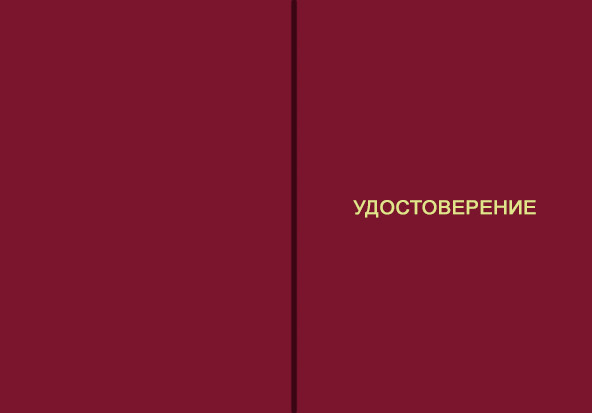 Внутренняя сторона бланка удостоверения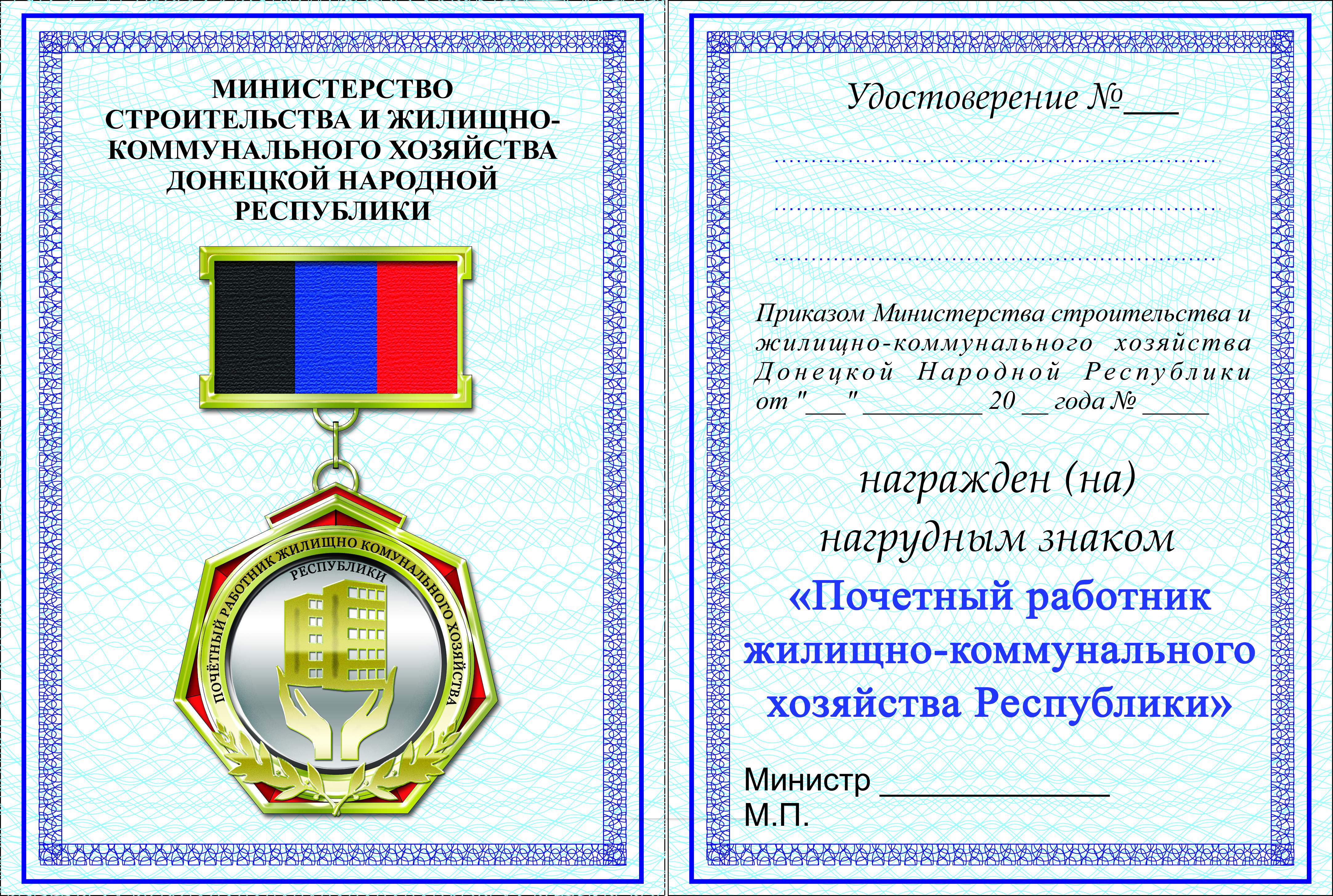 